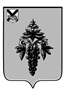 АДМИНИСТРАЦИЯЧУГУЕВСКОГО МУНИЦИПАЛЬНОГО РАЙОНАПРИМОРСКОГО КРАЯПОСТАНОВЛЕНИЕ08 июня 2016 года                                                                                                                                              254-нпа___________________                                              с. Чугуевка                                                                      № _______О внесении изменений и дополнений в постановление администрации Чугуевского муниципального района от 24.02.2016 № 49-нпа «Об утверждении Положения о комиссии по соблюдению требований к служебному поведению муниципальных служащих администрации Чугуевского муниципального района и урегулированию конфликта интересов»  	 В соответствии экспертным заключением Правового департамента Администрации Приморского края от 20.05.2016 № 340-эз, руководствуясь статьей 32 Устава Чугуевского муниципального района, администрация Чугуевского муниципального района,ПОСТАНОВЛЯЕТ:1. Внести в постановление администрации Чугуевского муниципального района от 24.02.2016 № 49-нпа «Об утверждении Положения о комиссии по соблюдению требований к служебному поведению муниципальных служащих администрации Чугуевского муниципального района и урегулированию конфликта интересов» следующие изменения и дополнения:- в абзаце втором пункта 6 Положения о комиссии по соблюдению требований к служебному поведению муниципальных служащих администрации Чугуевского муниципального района и урегулированию конфликта интересов (далее – Положение) слова «главный специалист организационного управления» заменить словами «главный специалист 2 разряда управления организационной работы»;- в подпункте «г» пункта 12 Положения слова «главой администрации Чугуевского муниципального района» заменить словами «Губернатором Приморского края либо уполномоченным им должностным лицом»;- в пунктах 5, 35, 37, 40, подпунктах «а», «в» пункта 12, в подпункте «б» пункта 27, в подпункте «в» пункта 29, в подпункте «б» пункта 30, в подпункте «б» пункта 31 Положения слова «руководитель органа местного самоуправления» в соответствующем падеже заменить словами «глава администрации Чугуевского муниципального района» в соответствующих падежах;- в пунктах 5, 7, 10, 14, 16, 22, 45, в подпункте «а» пункта 9, в абзаце втором подпункта «б» и подпунктах «в», «д» пункта 12, в абзаце первом пункта 33 Положения слова «в органе местного самоуправления» заменить словами «в администрации Чугуевского муниципального района»;- в абзаце первом подпункта «б» пункта 12, в подпункте «б» пункта 19, в пункте 46 Положения слова «органа местного самоуправления» заменить словами «администрации Чугуевского муниципального района»;- в пункте 22 Положения слова «государственный служащий» заменить словами «муниципальный служащий»;- подпункт «а» пункта 26 Положения после слов «принятого решением Думы Чугуевского муниципального района от 28 мая 2014 № 426-нпа» дополнить словами «, являются достоверными и полными».2. Настоящее постановление вступает в силу со дня его официального опубликования.Глава Чугуевского муниципального района, глава администрации                                                                                           А.А. Баскаков